Publicado en Madrid el 07/09/2021 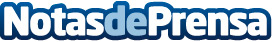 Franquicias Hoy presenta un especial del sector de restauración en un nuevo número de Espacio FranquiciaUn total de 284 redes que suman 9.978 establecimientos y que han facturado más de 6.178 millones de eurosDatos de contacto:Judith García-CuevasCoordinadora de Marketing de Franquicias Hoy911592106Nota de prensa publicada en: https://www.notasdeprensa.es/franquicias-hoy-presenta-un-especial-del Categorias: Franquicias Comunicación Emprendedores Restauración http://www.notasdeprensa.es